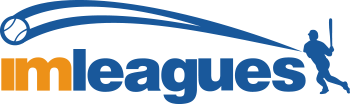 All intramural participants will be required to create an account on IMLeagues.comCurrent Matriculated Student Instructions:To create an IMLeagues account: **Note** IMLeagues offers a live support button in the bottom right corner of all pages, please use this button if you encounter any difficulties.Go to www.imleagues.com/humboldt and click Create Account			ORGo to www.imleagues.com and click Sign UpORGo to www.imleagues.com and click “Sign up with Facebook” if you have a facebook account with your school email attached - this will automatically create an account, fill in your info, and join you to the school (steps 3-4)Click  School Users Member Registration. Log in to your student email (@humboldt.edu), enter your information, and submit. You will be sent an activation email, click the link in the email to login and activate your IMLeagues account.You should be automatically joined to your school – If not you can search schools by clicking the “Schools” linkCommunity Member and Staff/Faculty Participant Instructions:(If you are not a current matriculated student please use this method. Extended Ed/OLLI/Open University students are considered community. Community members must pay a $30 fee to participate due to not paying the “Activities Fee” matriculated students pay that subsidizes their participation. Staff/Faculty must pay a $15 fee to participate.) Go to www.imleagues.com/humboldt and click “create account”. Click on the Guest Registration option. When you are done registering your account, go to your email to activate your account. How to sign up for an intramural sport:Log in to your IMLeagues.com account. Click on the “Humboldt State University” link to go to our homepage on IMLeagues.The current sports will be displayed, click on the sport you wish to join.Choose the league you wish to play in.You can join the sport one of three ways:Create a team (For team captains)Captains can invite members to their team by clicking the “Invite Members” link on the team page. Any invited members must accept the invitation to be joined to your team.If they’ve already registered on IMLeagues: search for their name, and invite themIf they haven’t yet registered on IMLeagues: scroll down to the “Invite by Email Address” box, and input their email address.Join a teamUse the Create/Join Team Button at top right of every pageAccept  a request from the captain to join their teamFind the team and captain name on division/league page and request to joinGo to the captain’s playercard page, view their team, and request  to joinJoin as a Free Agent You can list yourself as a free agent in as many sports as you’d like. You will be visible to all members of the site and can request to join teams, or post information about yourself so teams can request to add you to their team.